ACTIVITY: Earthquakes past and futureActivity ideaIn this activity, students use data on historical earthquakes to identify when and where they occurred and make predictions about future earthquakes.By the end of this activity, students should be able to:use data to plot a timeline of large earthquakes that have happened in New Zealand over the last 170 yearslook for patterns in earthquake events but learn that it is not possible to predict when an earthquake will occurplot the locations of historic earthquakes (using latitude and longitude) and relate them to the positions of known geological faultscalculate averages and estimate tenths.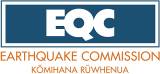 This activity was developed for the Earthquake Commission (EQC) and has been kindly provided for use on the Science Learning Hub.Introduction/backgroundWhat you needWhat to doStudent handout: Looking for patternsEarthquakes in New Zealand over the last 170 years Earthquake timelinePlotting earthquakes using longitude and latitude co-ordinatesOutline map of New Zealand Main active faults in New Zealand Introduction/backgroundThis activity looks at some of the possibilities for predicting where and when earthquakes might happen in New Zealand. This activity includes some mathematics, including calculating averages and estimating tenths when plotting latitude and longitude.It is a useful exercise in investigating how science works, as it highlights some pitfalls of making predictions and of using inappropriate methods of interpreting evidence – it is more practical to suggest where, rather than when, earthquakes might or might not occur in the future.The best we can do is to be prepared! To find out more about being prepared for earthquakes and other natural disasters, visit www.getthru.govt.nz. The data used in this activity is a summary of information from the GeoNet website, supplied by GNS Science.  What you needCopies of these:Student handout: Looking for patternsEarthquakes in New Zealand over the last 170 years Earthquake timelinePlotting earthquakes using longitude and latitude co-ordinatesOutline map of New Zealand Main active faults in New Zealand What to doHand out copies of Earthquakes in New Zealand over the last 170 years and discuss with your students. Explain that 170 years is a very short time in geological history, but it is the period of human occupation for which we have fairly reliable data. Many large earthquakes happened before this time, some of which have left a partial record of events in the landscape. You could discuss with your students if 170 years is a long enough period to detect patterns in geological events. Also explain that these earthquakes are only those that had a significant effect on humans or the environment. Other earthquakes of similar magnitudes happened during this period but did not have the same effects. Thousands of smaller earthquakes happen in New Zealand each year, but most of them are only recorded by instruments and are not even felt by humans.Hand out copies of the student handout: Looking for patterns and Earthquake timeline and have students complete steps 1–4 in the student handout. Students are asked to make calculations and predict a future earthquake. Their calculations should look like this:Intervals between major earthquakes from 1848 to 1968: 7, 13, 20, 31, 0, 2, 3, 8, 0, 26 – the average interval is 11.Add 11 to 1968, and the prediction would have been that the next major earthquake would occur in 1979. It didn’t – the next one was 2003, so this was not a reliable prediction.If we recalculate and include 2003, we get 7, 13, 20, 31, 0, 2, 3, 8, 0, 26, 35 – the average is 13.Add 13 to 2003, and the prediction is that the next major earthquake will be in 2016. How reliable is that?Discuss how accurate this method of prediction is. Students should find that making an earthquake prediction in this way is very inaccurate – in fact, most earthquake scientists now believe that it is not possible to accurately predict when earthquakes are going to occur, based on past records. (Remember the prediction for a big earthquake in Parkfield in 1988? It still hasn’t happened.) Too many things affect when earthquakes happen. They are random and unpredictable. Below is an example you might like to use to illustrate this idea.The Alpine Fault in the South Island is a place where the Australian and Pacific tectonic plates meet on land. The blocks of land on either side of the fault do not slide past each other smoothly. Instead, they build up stress and then slip every now and then, causing large earthquakes. Major earthquakes have happened on the Alpine Fault in about the years 1100, 1450, 1620 and 1717. It is tempting to play with numbers to make a prediction:The intervals between the earthquakes were 350, 170 and 97 years.170 is roughly half of 350, and 97 is roughly half of 170, so we could expect the next earthquake to be roughly half of 97 years after the last one. That’s in about 1770, but there hasn’t been a major earthquake on the Alpine Fault since 1717 – our prediction was out by at least 240 years. If we predicted using the average interval, which is 206 years, the next quake should have been in 1976, but it wasn’t.Ask your students to suggest what we can say about when the next earthquake on the Alpine Fault will be. In reality, we don’t know – it could be this year, next year, in 50 years or in 100 years. The main message is that we can be fairly sure that there will be another major earthquake on the Alpine Fault, so at least we can get ourselves prepared for it.Ask students if we can’t predict when an earthquake might happen, can we predict where? Hand out copies of Plotting earthquakes using longitude and latitude co-ordinates and the Outline map of New Zealand and have them plot the locations of the earthquakes onto the map. (Note that this is an extensive list with nearly 30 locations. To shorten this plotting exercise, choose a region to map, rather than the entire country. The handout is in Word, so tailor the list to suit your students’ needs.) Visit GNS Science’s Large New Zealand Earthquakes web page to view a map of notable earthquakes.Look for patterns of earthquake distribution. Do earthquakes happen in some parts of New Zealand more than others? Why do you think that might be?Hand out copies of the Main active faults in New Zealand and have students compare the distribution of earthquakes to the active faults. What are ‘active’ faults?The rocks that make up New Zealand are broken up into many vast blocks by fractures called faults. Sudden movements along these faults result in earthquakes that can affect the surface above and around them. There are many faults in New Zealand, but only those that are known to have moved in the last 120,000 years, and could move again, are called ‘active’. Movement on these active faults causes shallow earthquakes, which can cause a lot of damage because they are near the surface. Deeper quakes are associated with the movement of tectonic plates deep under New Zealand.The majority (but certainly not all) of the quakes are close to active faults, so although we can’t say when an earthquake might happen, we can say where they are most likely to occur. However, there are enough exceptions that we cannot be certain earthquakes won’t happen in other places. These may be related to deeper structures in the Earth. Students may notice that there have been no large earthquakes along the long fault shown in the South Island. (This is the Alpine Fault, described above.)Student handout: Looking for patternsYou are going to study data from past earthquakes in New Zealand. You will look for patterns, and see if you can work out when and where the next big earthquake might hit.Using the data on earthquakes in New Zealand over the last 170 years, plot the earthquake dates and magnitudes on the timeline.Mark on the timeline when earthquakes of magnitude 7.1 or higher occurred. Here is an example of the first three: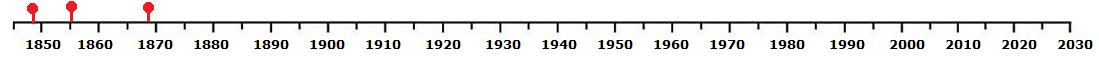 Write in the number of years between each event, like this: (If two earthquakes happened in the same year, the interval is 0.)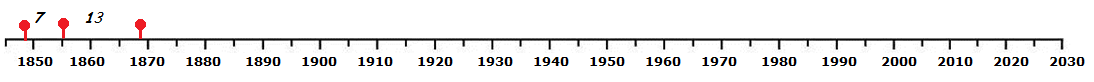 What patterns can you see in your earthquake timeline? When do you think the next magnitude 7.1 or bigger earthquake will hit New Zealand?In 1983, some American scientists looked at a timeline of earthquakes centred near the small Californian town of Parkfield, which lies very close to the active San Andreas Fault. Earthquakes of magnitude 6.0 or bigger had happened at Parkfield in 1857, 1881, 1901, 1922, 1934 and 1966. The interval between quakes was 24, 20, 21, 12 and 32 years. The average interval was 22 years. The scientists predicted that the next big quake would hit Parkfield 22 years after the last one – that would make it 1988, give or take a few years.Try the same approach with your New Zealand data: Pretend it is the year 1970.From your timeline, add together the time interval between quakes from 1848 to 1968. Divide this number by the number of intervals (which should be 10).This gives you the average interval between the earthquakes on your timeline up until 1968. Add this figure to 1968 and predict when the next earthquake of magnitude 7.1 or higher should have happened. Was there a big earthquake in or close to the predicted year? How reliable do you think the prediction was?Now include the 2003 earthquake in your calculation:Add the 35-year interval between 1968 and 2003 to your sum of intervals. Divide the total by the number of intervals (which should now be 11). Add your answer to 2003. Do you think that the year you get is when the next big earthquake is going to happen? Would you be certain enough about the prediction to try and persuade people to prepare for a big earthquake?Add earthquakes of magnitude 5.1–7.00 to your timeline. Mark them in a different colour or symbol to the larger ones you have already plotted.What pattern do you observe now?Can you make a better prediction for future earthquakes?Earthquakes in New Zealand over the last 170 years Earthquake timeline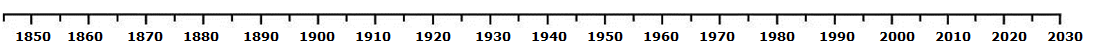 Plotting earthquakes using longitude and latitude co-ordinatesLatitude is a measure of how far north or south a place is from the equator. It is measured in degrees (°). The equator is 0°, the North Pole is 90° north (N), and the South Pole is 90° south (S).Longitude is a measure of how far east or west a place is from the prime meridian. The prime meridian is a line that runs from the North Pole to the South Pole through Greenwich in England. The prime meridian is 0°, and longitude can be up to 180° east (E) or west (W).Because of where New Zealand is in the southern hemisphere, all its latitude co-ordinates are south and all its longitude co-ordinates are east. Co-ordinates are written as decimal numbers. This example is for an earthquake in North Canterbury on 10 February 1990. The epicentre had the co-ordinates 42.4S 172.7E.Outline map of New Zealand 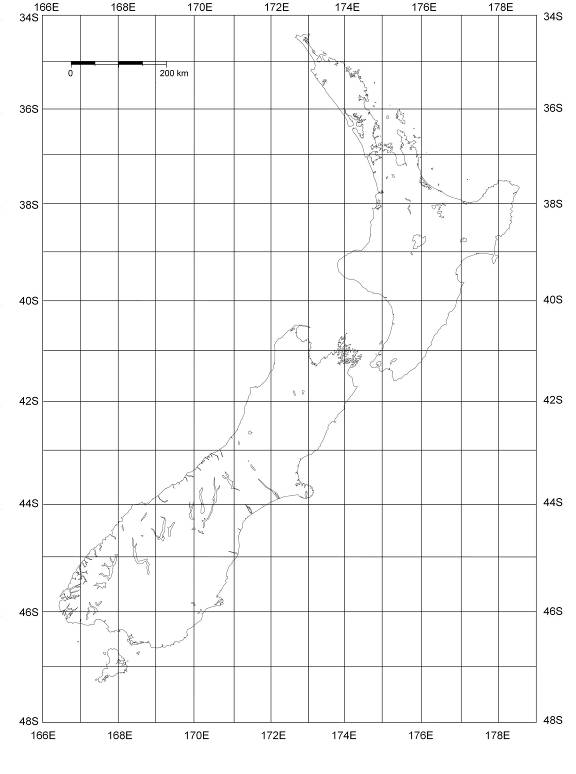 Main active faults in New Zealand 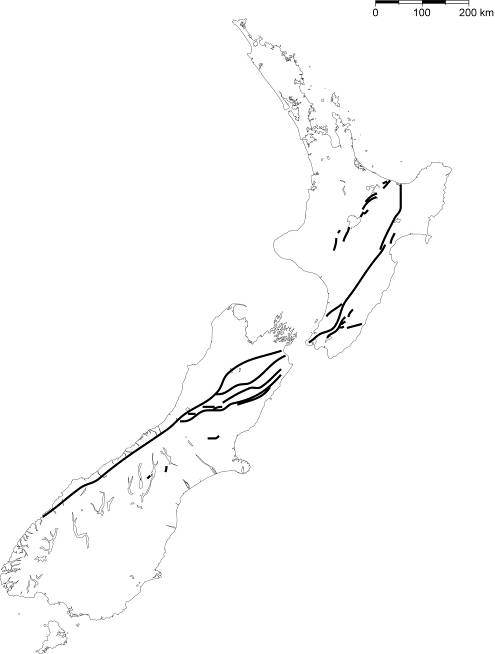 DateLocationCo-ordinatesMagMMIDepthDamage14.11.2016Kaikoura42.7S 173.0E7.81115 kmRuptures on multiple fault lines in a complex sequence lasting 2 minutes. Widespread damage in North Canterbury area and in Wellington. 2 deaths, 57 injuries.21.7.2013Seddon41.6S 174.3E6.5713 kmModerate damage to Marlborough and Wellington areas. 4 people injured. A second earthquake of similar magnitude occurred on 16.8.2013.22.2.2011Christchurch43.5S 172.7E6.3115 kmWidespread damage, 185 deaths, 1,500–2,000 injured. Two 6.0 earthquakes followed in June and December 2011.4.9.2010Darfield43.5S 172.1E7.11010 kmWidespread damage and power outages. 100 injuries.20.12.2007Gisborne38.9S 178.5E6.8840 kmBuildings collapsed and damaged in central city.1 dead, 11 injured.16.10.2007George Sound44.7S 167.2E6.7724 kmLandslides in Milford Sound, objects shaken off shelves in buildings in Queenstown/Te Anau area.18.7.2004Lake Rotoetu38.0S 176.5E5.485 kmThe largest of a swarm of earthquakes in July. Local severe damage to buildings, widespread minor damage. Many landslides.22.8.2003Fiordland45.2S 166.8E7.2724 kmLittle damage to property. More than 200 landslides in Fiordland, with several local small tsunamis. Seafloor raised offshore.10.8.1993Secretary Island45.2S 166.7E6.885 kmBuildings shaken in Te Anau. Many landslides in Fiordland, small tsunami on coast.13.5.1990Weber40.4S 176.5E6.4930 kmLand damage widespread, varied in amount, relating to soil stability.10.2.1990Lake Tennyson42.4S 172.7E5.9813 kmMountain ridges shattered, tree trunks snapped.4.6.1988Te Anau45.1S 167.3E6.7873 kmMany small landslides in Fiordland. 2.3.1987Edgecumbe37.9S 176.8E6.596 kmBuildings damaged, railway lines buckled, large rifts across paddocks and roads. 25 injured.14.12.1983Waiotapu38.4S 176.3E5.185 kmA landslide, roads with loose surface damaged.5.12.1976Korakonui (Waikato)38.1S 175.5E5.1812 kmSeveral houses lost chimneys, some other minor damage.24.5.1968Inangahua41.8S 172.0E7.11010 kmBuildings, roads and bridges destroyed. Railway lines buckled, underground pipes broken, large landslides. 2 dead.23.4.1966Seddon (Cook Strait)41.6S 174.4E5.8819 kmSeddon, 35 km from epicentre, had most chimneys damaged on most houses. Railway lines damaged and water, power and telephone services cut.2.8.1942Wairarapa 241.0S 175.5E6.0840 kmBuildings damaged from Masterton to Wellington.24.7.1942Wairarapa 141.0S 175.7E7.2812 kmWidespread damage to buildings and land surface. Centred near Masterton, but 20,000 chimneys toppled in Wellington. 1 dead, 2 injured.5.3.1934Horoeka (Pahiatua)40.6S 176.3E7.6912 kmWidespread damage and collapse of buildings. Landslides on east coast cliffs, ground deformed. 1 injured.3.2.1931Hawke’s Bay39.3S 177.0E7.81020 kmBuildings destroyed over wide area, especially in cities of Napier and Hastings. Broken gas pipes caused fires. Landslides all over Hawke’s Bay. Fissures across land and roads. Coastline changed (Ahuriri Lagoon raised up). Some land was raised a few metres, some sank a metre. 256 dead, thousands injured.17.6.1929Buller (Murchison)41.6S 172.3E7.81012 kmCentred in rural area but significant damage. Landslides and surface fissures over a large area. Some slips blocked rivers and formed new lakes. A fault on Buller River moved 4.5 m vertically, 2.5 m sideways. 15 dead, 1 injured.9.3.1929Arthur’s Pass42.8S 171.8E7.1911 kmIsolated houses lost chimneys, house contents damaged.1.9.1888North Canterbury42.6S 172.4E7.1915 kmBuildings damaged and widespread landslides. Liquefaction sent jets of sandy water from the ground.19.10.1868Cape Farewell40.3S 172.9E7.5925 kmHouses and roads damaged in Farewell Spit area.23.1.1855Wairarapa41.4S 174.5E8.21025 kmSevere damage from Wellington to Wanganui and Kaikoura. Some land was raised 2.7 m. Wellington shoreline changed to where it is now. Many landslides, some liquefaction and possibly a local tsunami. 9 dead, 5 injured.16.10.1848Marlborough41.8S 173.7E7.81020 kmWidespread damage to buildings, including Wellington and Wairarapa. Many landslides.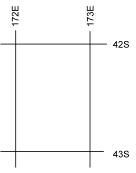 The parts of the co-ordinates before the decimal place tell us which rectangle on the map the place is in.42.4S tells us the place is between 42.0S and 43.0S.172.7E tells us the place is between 172.0E and 173.0E. The earthquake was in the rectangle formed where these lines cross.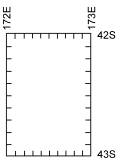 The number after the decimal point gives us a more accurate place inside the rectangle. Imagine that each side of the rectangle is divided into 10. The map doesn’t have tenths marked in the rectangles. (You could use a ruler to start with, but you will soon get the hang of estimating tenths.)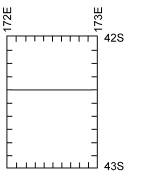 To find 42.4S, count 4 tenths down from 42S, and draw a line across.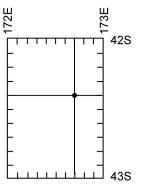 To find 172.7E, count 7 tenths right from 172E and draw a line down.Where the two lines intersect is the location of the co-ordinate.